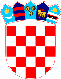 REPUBLIKA HRVATSKAVUKOVARSKO-SRIJEMSKA ŽUPANIJA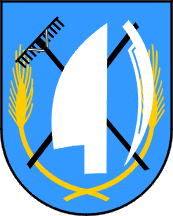 OPĆINA TOVARNIKNAČELNIK OPĆINEKLASA: 402-06/22-01/11URBROJ: 2196-28-03-22-1Tovarnik, 15. studenog 2022.	Temeljem članka 48. st. 3. Statuta Općine Tovarnik („Službeni vjesnik“ Vukovarsko-srijemske županije, br. 3/22) i Programa poticanja razvoja poduzetništva na području Općine Tovarnik za 2022. („Službeni vjesnik“ Vukovarsko-srijemske županije, br. 10/22) načelnik Općine Tovarnik  donosiODLUKUo produljenju roka za podnošenje zahtjeva temeljem Javnih poziva za dodjelu potpora poticanja razvoja poduzetništva u 2022. godini temeljem Uredbe de minimisČlanak 1.Načelnik Općine Tovarnik donio je Odluku o produljenju roka za podnošenje zahtjeva za dodjelu potpora poticanja razvoja poduzetništva u 2022. godini temeljem Uredbe de minimis. Članak 2.Rok iz članka 1. ove Odluke produžuje se do 10.12.2022. godine, neovisno o načinu dostave zahtjeva, za sljedeće mjere:Mjera 1:  Potpore novoosnovanim tvrtkama ( potpore početnicima )Mjera 2: Potpore za nabavu opreme i inventaraMjera 3: Potpore za proširenje poslovanja Mjera 4: Potpore za novo zapošljavanje i samozapošljavanjeMjera 5: Sufinanciranje reklamiranja i prezentacije proizvodaMjera 6: Sufinanciranje sudjelovanja na sajmovimaČlanak 3.	Potpore se dodjeljuju redoslijedom prijavljivanja dok se ne iskoriste sva preostala sredstva predviđena Javnim pozivima, odnosno najkasnije do 10. prosinca 2022. godine.Članak 4.Ostali dijelovi Javnih poziva se ne mijenjaju.Članak 5.Odluka stupa na snagu danom donošenja.NAČELNIK OPĆINE TOVARNIKAnđelko Dobročinac, dipl. ing.__________________________